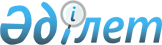 Жақсы ауданының жерлерін аймақтарға бөлу жобаларын (схемаларын) бекіту туралыАқмола облысы Жақсы аудандық мәслихатының 2021 жылғы 23 желтоқсандағы № 7С-18-2 шешімі. Қазақстан Республикасының Әділет министрлігінде 2021 жылғы 24 желтоқсанда № 25997 болып тіркелді
      Қазақстан Республикасы Жер кодексінің 8 бабына сәйкес, Жақсы аудандық мәслихаты ШЕШТІ:
      1. Жақсы ауданының жерлерін аймақтарға бөлу жобалары (схемалары) осы шешімнің 1, 2 қосымшаларына сәйкес бекітілсін.
      2. Осы шешім оның алғашқы ресми жарияланған күнінен кейін күнтізбелік он күн өткен соң қолданысқа енгізіледі. Жақсы ауылының жерлерін аймақтарға бөлу жобасы (схемасы)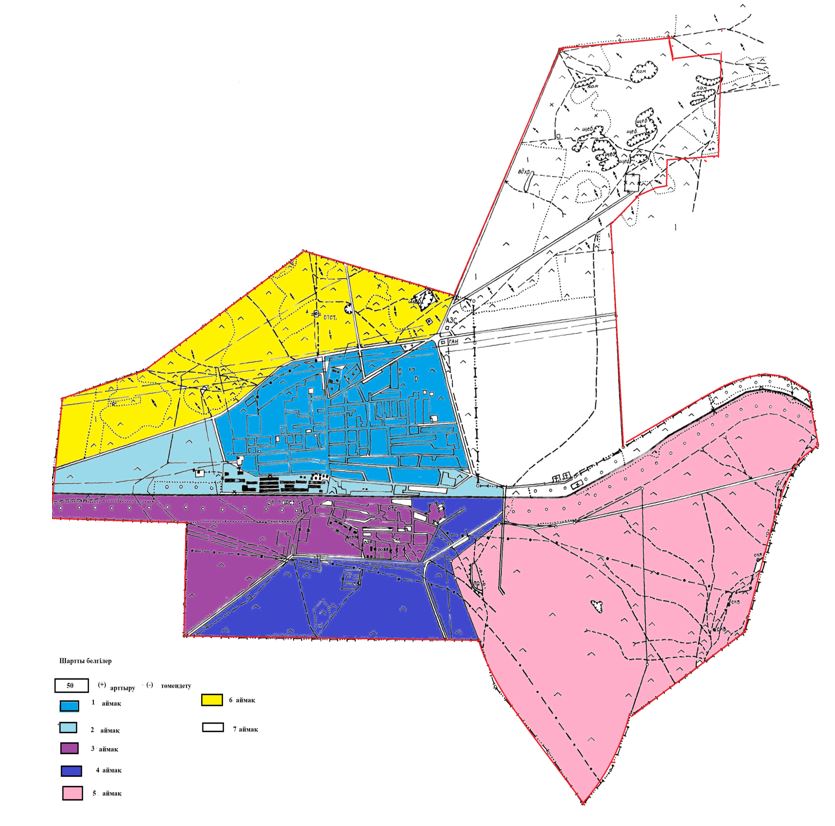  Жақсы ауданының ауылдық елді мекендерінің жерлерін аймақтарға бөлу жобасы (схемасы)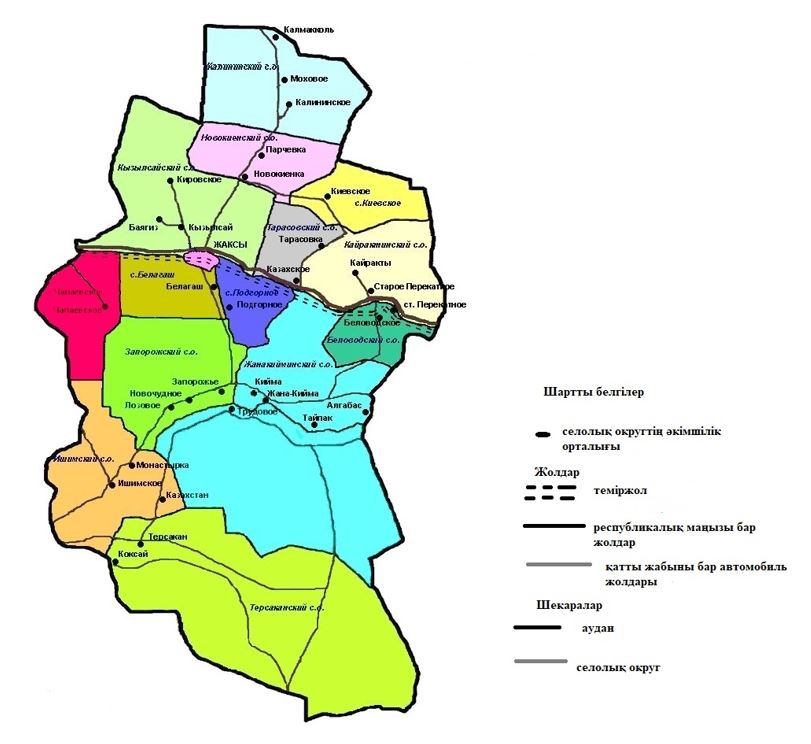 
					© 2012. Қазақстан Республикасы Әділет министрлігінің «Қазақстан Республикасының Заңнама және құқықтық ақпарат институты» ШЖҚ РМК
				
      Жақсы аудандық мәслихатының хатшысы

Д.Пшембаева
Жақсы аудандық мәслихатының
2021 жылғы 23 желтоқсандағы
№ 7C-18-2 шешіміне
1-қосымшаЖақсы аудандық мәслихатының
2021 жылғы 23 желтоқсандағы
№ 7С-18-2 шешіміне
2-қосымша